Об утверждении перечня муниципального имущества Мочегаеского сельсовета свободного от прав третьих лиц, (за исключением имущественных прав субъектов малого и среднего предпринимательства) используемого в целях предоставления его во владение и (или) в пользование на долгосрочной основе  (в том числе по льготным ставкам арендной платы) субъектам малого и среднего предпринимательства и организациям, образующим инфраструктуру поддержки субъектов малого и среднего предпринимательстваВ соответствии с Федеральным законом от 24.07.2007 года № 209-ФЗ «О развитии малого и среднего предпринимательства в Российской Федерации» Федеральным законом от 06.10.2003 г. №131-ФЗ « Об общих принципах организации местного самоуправления в Российской Федерации», Уставом Мочегаевского сельсовета, постановляю:1.Утвердить перечень муниципального имущества свободного от прав третьих лиц, (за исключением имущественных прав субъектов малого и среднего предпринимательства) используемого в целях предоставления его во владение и (или) в пользование на долгосрочной основе  (в том числе по льготным ставкам арендной платы) субъектам малого и среднего предпринимательства и организациям, образующим инфраструктуру поддержки субъектов малого и среднего предпринимательства, согласно приложению № 12. Настоящее постановление вступает в силу после официального опубликования (обнародования).Глава муниципального образования                                   Ю.Е.Переседов Приложение № 1к постановлению администрации                                                                                             от  02.08.2019  №24 -пПеречень муниципального имущества Мочегаевского сельсовета свободного от прав третьих лиц, (за исключением имущественных прав субъектов малого и среднего предпринимательства) используемого в целях предоставления его во владение и (или) в пользование на долгосрочной основе  (в том числе по льготным ставкам арендной платы) субъектам малого и среднего предпринимательства и организациям, образующим инфраструктуру поддержки субъектов малого и среднего предпринимательства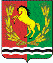 АДМИНИСТРАЦИЯ  МУНИЦИПАЛЬНОГО ОБРАЗОВАНИЯМОЧЕГАЕВСКИЙ СЕЛЬСОВЕТАСЕКЕЕВСКОГО РАЙОНА  ОРЕНБУРГСКОЙ ОБЛАСТИП О С Т А Н О В Л Е Н И Е02.08.2019                                        с. Мочегай                                              № 24-п№ п/пНаименование объекта, площадьАдрес объекта1.Здание СДК, 385 кв.м., кадастровый номер 56:05:1301001:245 Оренбургская область, Асекеевский район, с.Мочегай, ул.Школьная, 282.Здание сельского клуба , 167,5 кв.м., кадастровый номер 56:05:1303001:181  